1Η ΠΡΟΣΚΛΗΣΗ ΥΠΟΒΟΛΗΣ ΠΡΟΣΦΟΡΑΣ  ΓΙΑ ΤΗΝ ΕΠΙΛΟΓΗ ΑΝΑΔΟΧΟΥ ΤΗΣ  ΥΠΗΡΕΣΙΑΣ:  Εκπόνηση Σχεδίου Δράσης για την κοινωνική ένταξη των Ρομά στο Δήμο Δέλτα  Έχοντας υπόψη:1. Τις διατάξεις του Ν. 3852/2010 (ΦΕΚ 87 Α΄) «Νέα αρχιτεκτονική της αυτοδιοίκησης και της αποκεντρωμένης διοίκησης – Πρόγραμμα Καλλικράτης» όπως ισχύει σήμερα.2. Τις διατάξεις του άρθρου 118 του Ν. 4412/2016 «Δημόσιες συμβάσεις…»3. Τις διατάξεις της παρ. 9 του άρθρου 209 του Ν. 3463/2006 «Κώδικας Δήμων και Κοινοτήτων»  όπως προστέθηκε με την παρ. 13 του άρθρου 20 του Ν. 3731/2008 και διατηρήθηκε σε ισχύ με την περίπτωση 38 της παρ. 1 του άρθρου 377 του Ν. 4412/2016.4. Τo με αριθ. πρωτ. 35309/27.11.2017 Πρωτογενές αίτημα (ΑΔΑΜ: 17REQ002311626) 5. Την υπ’ αριθμ. 1439/18.12.2017 απόφαση Δημάρχου για την έγκριση της απευθείας ανάθεσης και των εγγράφων της Σύμβασης της υπηρεσίας (ΑΔΑ: 684ΚΩ9Ι-Τ2Σ).  6. Την αριθ. 293/29.11.2017 απόφαση της Οικονομικής Επιτροπής (ΑΔΑ: 78Ε7Ω9Ι-Ξ0Α), με την οποία εγκρίθηκε το ως άνω πρωτογενές αίτημα (ΑΔΑΜ: 17REQ002311626) και διατέθηκε πίστωση στον ΚΑ:02.15.6142.017 του Π/Υ 2017.7. Την υπ. αριθμ. 1200/05.12.2017 απόφασης έγκρισης δέσμευσης πίστωσης συνολικού ύψους 19.220,00€ για πληρωμή ισόποσης δαπάνης σε βάρος του κωδικού 02.15.6142.017 του Π/Υ 2017.ΠΡΟΣΚΑΛΕΙΤον ανωτέρω οικονομικό φορέα να υποβάλει προσφορά για την υλοποίηση της υπηρεσίας «Εκπόνηση Σχεδίου Δράσης για την κοινωνική ένταξη των Ρομά στο Δήμο Δέλτα ». Τα στοιχεία για την υλοποίηση της υπηρεσίας περιλαμβάνονται στον Φάκελο της Σύμβασης.Η συνολική εκτιμώμενη δαπάνη συμπεριλαμβανομένου του ΦΠΑ ανέρχεται στο ποσό των 19.220,00€. Κριτήριο ανάθεσης είναι η πλέον συμφέρουσα από οικονομική άποψη προσφορά αποκλειστικά μόνο βάσει τιμής (χαμηλότερη τιμή). Η διαδικασία που θα ακολουθηθεί για την επιλογή αναδόχου είναι αυτή της απευθείας ανάθεσης, σύμφωνα με τις διατάξεις του άρθρου 118 του ν. 4412/2016.Οι προσφορές υποβάλλονται σε σφραγισμένο ενιαίο φάκελο ιδιοχείρως ή ταχυδρομικώς μέχρι και την Τετάρτη 17 Ιανουαρίου 2017 και ώρα 15.00 μ.μ, στο πρωτόκολλο του Δήμου Δέλτα  (Πλατεία Δημοκρατίας 1 - Σίνδος , 3ος όροφος), με την ένδειξη στο εξωτερικό μέρος του φακέλου με κεφαλαία γράμματα:Επίσης να αναγράφονται στον φάκελο τα πλήρη στοιχεία του αποστολέα. (υποψήφιος ανάδοχος)Ο ενιαίος φάκελος πρέπει να περιέχει:α) Υποφάκελο με το σύνολο των δικαιολογητικών και υπεύθυνων δηλώσεων, όπως εξειδικεύονται παρακάτωβ) Yποφάκελο  που θα περιλαμβάνει το  συνημμένο έντυπο Οικονομικής Προσφοράς  συμπληρωμένο.  Ειδικότερα: Ο υποφάκελος των δικαιολογητικών θα περιέχει επί ποινή αποκλεισμού:1.Υπεύθυνες δηλώσεις Ν. 1599/1986 των προσφερόντων στις οποίες θα δηλώνεται ότι:Δεν συντρέχουν λόγοι αποκλεισμού σύμφωνα με όσα ορίζονται στις παραγράφους 1, 2 & 4 του άρθρου 73 του Ν. 4412/2016.Έλαβαν γνώση των εγγράφων του φακέλου της σύμβασης και αποδέχονται αυτά πλήρως και ανεπιφύλακτα, ότι διαθέτει τον απαραίτητο εξοπλισμό, την εξειδικευμένη τεχνογνωσία και το επαρκές και κατάλληλο προσωπικό για την εκτέλεση των υπηρεσιών που του ανατίθενταιΗ συμμετοχή τους δεν προκαλεί σύγκρουση συμφερόντων κατά τα οριζόμενα στο άρθρο 24 του Ν. 4412/2016.2. Ισχύον Πιστοποιητικό του οικείου επαγγελματικού ή εμπορικού μητρώου, που τηρείται στο κράτος – μέλος εγκατάστασης του οικονομικού φορέα, με το οποίο πιστοποιείται η εγγραφή του σε αυτό και το  ειδικό επάγγελμά του.3. Τα αποδεικτικά έγγραφα νομιμοποίησης από τα οποία να προκύπτει η νόμιμη σύσταση και λειτουργία του οικονομικού φορέα και οι νόμιμοι εκπρόσωποι, οι οποίοι τον δεσμεύουν με την υπογραφή τους.4. Απόσπασμα ποινικού μητρώου5. Ασφαλιστική ενημερότητα6. Φορολογική ενημερότηταΔιευκρίνιση:Για την υπεύθυνη δήλωση δεν απαιτείται βεβαίωση του γνήσιου της υπογραφής από αρμόδια διοικητική αρχή ή τα ΚΕΠ, κατ΄ αναλογική εφαρμογή του άρθρου 25 παρ.1 του Ν. 3614/2007 και του άρθρου 3 του Ν. 4250/2014.ΕΝΣΤΑΣΗΜέχρι πέντε (5) ημέρες πριν από την καταληκτική ημερομηνία υποβολής προσφορών, μπορεί να υποβληθεί ένσταση κατά της Πρόσκλησης Υποβολής Προσφορών.  Η ένσταση υποβάλλεται ενώπιον της αναθέτουσας αρχής (Οικονομική Επιτροπή Δήμου Δέλτα), η οποία αποφασίζει, σύμφωνα με τα οριζόμενα και στο άρθρο 221 του Ν. 4412/2016, εντός προθεσμίας δέκα (10) ημερών, μετά την άπρακτη πάροδο της οποίας τεκμαίρεται η απόρριψη της ένστασης. Για το παραδεκτό της άσκησης ένστασης, απαιτείται, με την κατάθεση της ένστασης, η καταβολή παραβόλου υπέρ του Δημοσίου ποσού ίσου με το ένα τοις εκατό (1%) επί της εκτιμώμενης αξίας της σύμβασης. Το παράβολο επιστρέφεται με πράξη της αναθέτουσας αρχής, αν η ένσταση γίνει δεκτή από το αποφασίζον διοικητικό όργανο. (άρθρο 127 παρ.1 και 2 του Ν. 4412/2016)ΔΗΜΟΣΙΟΤΗΤΑ – ΠΑΡΑΛΑΒΗ ΠΡΟΣΚΛΗΣΗΣΗ παρούσα πρόσκληση θα αναρτηθεί στην ιστοσελίδα του Δήμου (www.dimosdelta.gr) και συγκεκριμένα στη θέση:  Δημόσιες Συμβάσεις  Γενικές Υπηρεσίες, ο Φάκελος  της Σύμβασης  (Τεχνική Έκθεση/Προδιαγραφές, Ενδεικτικός Προϋπολογισμός,  Έντυπο  Οικονομικής Προσφοράς,  Γενικοί και Ειδικοί όροι της σύμβασης).Περισσότερες πληροφορίες και τυχόν διευκρινήσεις σχετικά με τους όρους της πρόσκλησης παρέχονται από το Αυτ. Τμήμα Κοινωνικής Προστασίας, Δημόσιας Υγείας, Παιδείας, Αθλητισμού και Πολιτισμού   (κ. Τσακαλάκη Λαμπρινή, τηλ. 2313 305 920 ), εργάσιμες ημέρες και ώρες.Ο ΔΗΜΑΡΧΟΣΕΥΘΥΜΙΟΣ Θ. ΦΩΤΟΠΟΥΛΟΣΕΛΛΗΝΙΚΗ ΔΗΜΟΚΡΑΤΙΑ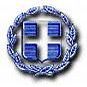 ΝΟΜΟΣ ΘΕΣΣΑΛΟΝΙΚΗΣΔΗΜΟΣ ΔΕΛΤΑΑΥΤΟΤΕΛΕΣ ΤΜΗΜΑ ΚΟΙΝΩΝΙΚΗΣ ΠΡΟΣΤΑΣΙΑΣΔΗΜΟΣΙΑΣ ΥΓΕΙΑΣ, ΠΑΙΔΕΙΑΣ, ΑΘΛΗΤΙΣΜΟΥ & ΠΟΛΙΤΙΣΜΟΥ                        Σίνδος,          10-01-2018                        Αριθ. Πρωτ.  546Ταχ. Δ/νση:	Ελ. Βενιζέλου 6Α                            57 400 ΣΙΝΔΟΣΠληροφορίες:	Τσακαλάκη ΛαμπρινήΤηλέφωνο:	2313 305 920Fax:                     2313 305 917Email: l.tsakalaki@dimosdelta.gr	ΠΡΟΣ : Κοινωνική Συνεταιριστική      Επιχείρηση“ΣΤΟΧΟΣ”Παροχή Υπηρεσιών Συλλογικού και Παραγωγικού ΣκοπούΑ.Φ.Μ. 997078096 Δ.Ο.Υ. ΙΩΝΙΑΣΔημοκρατίας 25 Γέφυρα Δ. ΧαλκηδόναςΤηλ/φαξ 2310 715971ΠΡΟΣ ΔΗΜΟ ΔΕΛΤΑΠΡΟΣΦΟΡΑ ΓΙΑ ΤΗΝ ΥΛΟΠΟΙΗΣΗ ΤΗΣ ΥΠΗΡΕΣΙΑΣ : «Εκπόνηση Σχεδίου Δράσης για την κοινωνική ένταξη των Ρομά στο Δήμο Δέλτα» ΝΑ ΜΗΝ ΑΝΟΙΧΘΕΙΚΑΙ ΝΑ ΠΑΡΑΔΟΘΕΙ ΣΤΟ ΑΥΤ. ΤΜΗΜΑ ΚΟΙΝΩΝΙΚΗΣ ΠΡΟΣΤΑΣΙΑΣ, ΔΗΜΟΣΙΑΣ ΥΓΕΙΑΣ, ΠΑΙΔΕΙΑΣ, ΑΘΛΗΤΙΣΜΟΥ ΚΑΙ ΠΟΛΙΤΙΣΜΟΥ